Безопасность на водоемах зимой на льду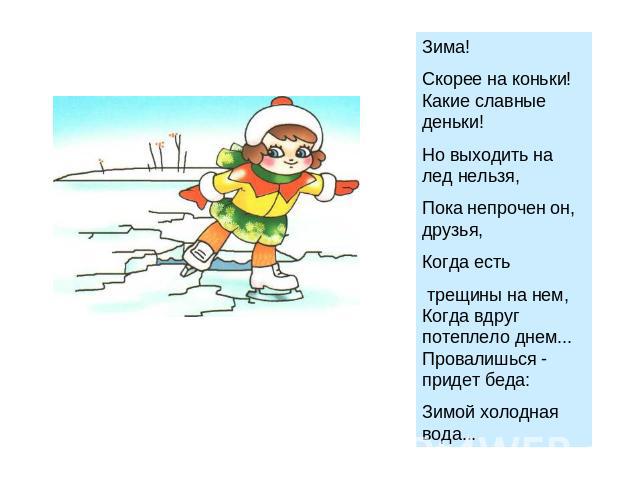 Нельзя:Выходить одному на неокрепший ледСобираться группой на небольшом участке льдаПроверять прочность льда ударами ног, клюшкамиПереходить водоем по неокрепшему льду друг за другом на небольшом расстоянииИдти по льду,  засунув руки в карманы. Нести за спиной прочно надетый рюкзакМожно  и  нужно:Не рисковать!  Если лед трескается и прогибается, остановиться немедленно и сойти со льдаУдостовериться в прочности льда.  Спросить разрешения перехода у взрослыхПередвигаться по льду на расстоянии друг от друга, внимательно смотреть перед собой за состоянием льдаВзять в руки шест,  лыжи. Снять рюкзак или надеть его свободнее на одно плечоИграть только на окрепшем льду, подальше от незамерзшей реки или полыньи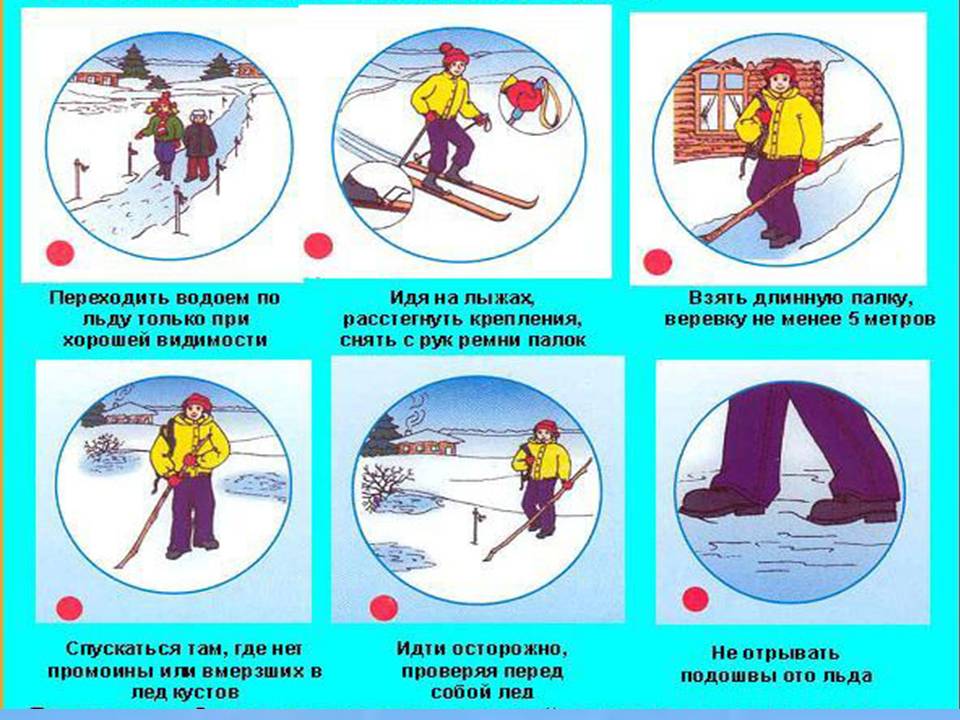 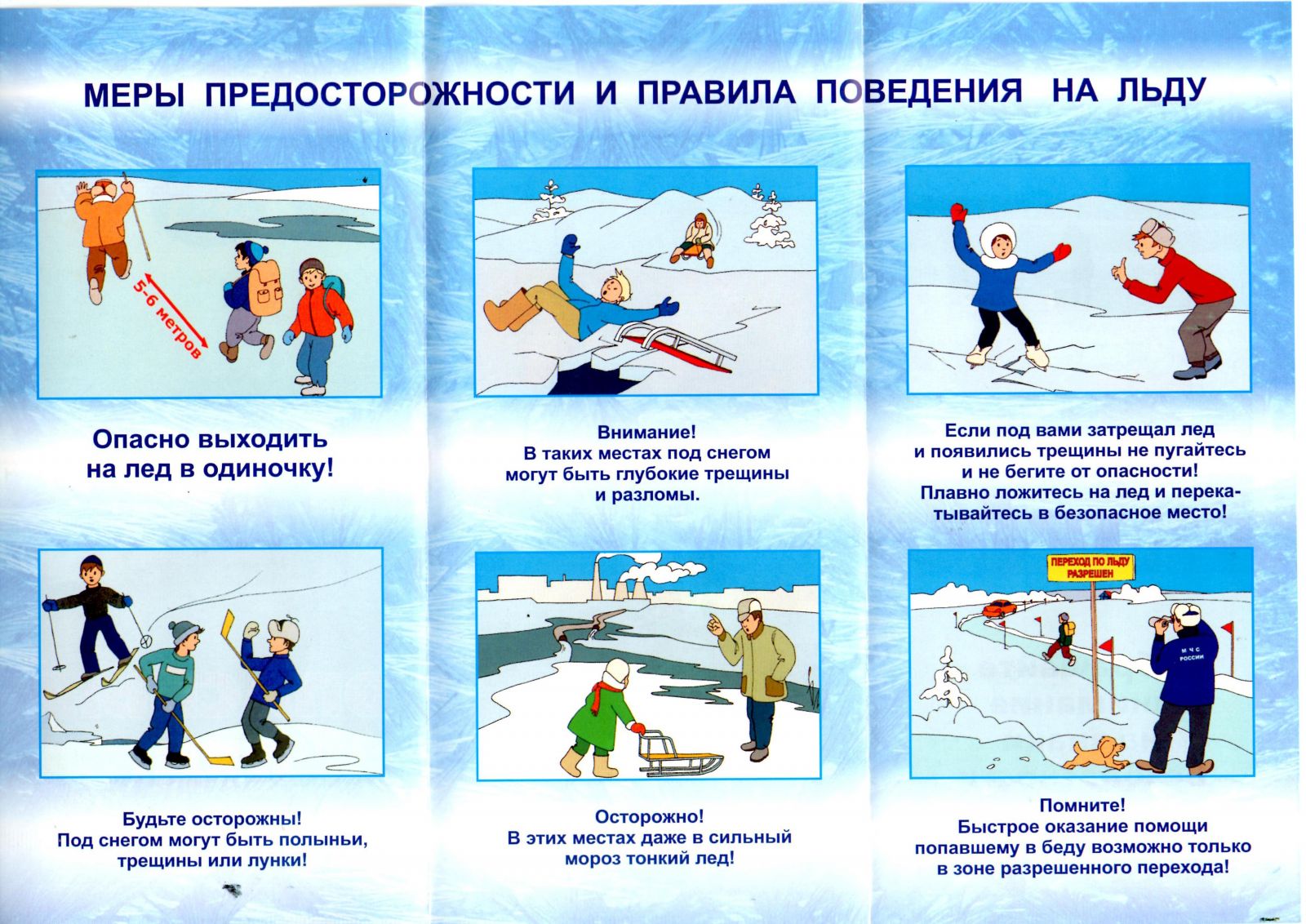 